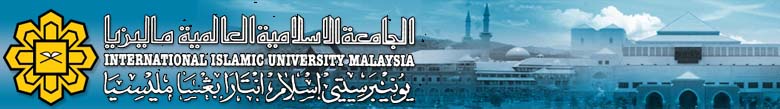 Detail description of the itemApproved By:Requestor’s Name:Staff No:Position:Department :Ext No: Date of Request :Estimated Amount Request Trust Fund CodeBalance In Trust Fund:(Please Refer with Finance Unit, KOM)Requestor’s SignatureSignature Head of Department & StampDate Recommended by Head of DeptItem & DescriptionsQuantityJustificationKOM TRUST FUND CODEKOM TRUST FUND CODEKOM TRUST FUND CODE T-169-0001 (General) T-169-0002 (BMS) T-169-0003 (Pediatrics) T-169-0004 (Commed)  T-169-0005 (Radiology) T-169-0006 (Orthopedics) T-169-0007 (Psychiatry) T-169-0008 (O&G) T-169-0009 (Internal Med) T-169-0010 (Anaest) T-169-0011 (Ophthalmology) T-169-0012 (ENT) T-169-0014 (IIUM Breast Centre) T-169-0015 (Family Medicine)T-169-0016 (Surgery)T-169-0017 (Orthopedics Research                          Laboratory) T-169-0018 (Clinical Trial Unit) T-169-0019 (Tabung Penyayang) T-169-0020 (Family Health Clinic) T-169-0021 (Postgraduate & Research) T-169-0022 (Medical Research Trust Account) T-169-0023 (IMJM Trust Account) T-169.0024 (Family Health Clinic (Consultation Fees            Trust Account)) S-169-0001 (Bench Fees Trust Account) S-169-0002 (Kulliyyah of Medicine Research Trust                            Fund)Checked by:Recommended by:……………………………………..INTAN SYALIA BINTI WAHID……………………………………..ABDUL MALEK BIN ABDUL HADIAccounting AssistantPosition: SecretaryDate:Date:For Office Use Only (Soft Loan)For Office Use Only (Soft Loan)For Office Use Only (Soft Loan)For Office Use Only (Soft Loan)Total Soft LoanRequest Amount for Soft LoanSoft Loan PaidRequest Amount for Soft LoanSoft Loan BalanceRequest Amount for Soft LoanRequest Trust Fund Code for Soft LoanRemark:Request Trust Fund Code for Soft LoanAvailable Trust Fund Balance:Remark:I Approve / Do Not Approve for the above procurementComment:__________________________________________________________________________________________________________________________________________________________________________________……………………………………..BR. ZAIDI B. ABD GHANIPosition: Finance RepresentativeDate:I Approve / Do Not Approve for the above procurementComment:__________________________________________________________________________________________________________________________________________________________________________________……………………………………..ASSOC. PROF. DATO’ DR. KHAIRIDZAN BIN MOHD KAMALPosition: Member Date:I Approve / Do Not Approve for the above procurementComment:__________________________________________________________________________________________________________________________________________________________________________________……………………………………..PROF. DR. MOHD. AZNAN MD. ARISPosition: MemberDate:I Approve / Do Not Approve for the above procurementComment:__________________________________________________________________________________________________________________________________________________________________________________……………………………………..ASST. PROF. DR. SORAYA BINTI ISMAILPosition: MemberDate:I Approve / Do Not Approve for the above procurementComment:__________________________________________________________________________________________________________________________________________________________________________________……………………………………..PROF. DR. AZRINA MD. RALIBPosition: MemberDate:I Approve / Do Not Approve for the above procurementComment:__________________________________________________________________________________________________________________________________________________________________________________……………………………………..PROF. DR. JAMALLUDIN BIN AB RAHMANPosition: ChairmanDate: